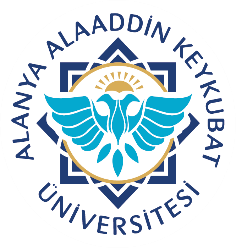 Alanya Alaaddin Keykubat ÜniversitesiDiş Hekimliği Uygulama ve Araştırma Merkeziİlaç-İlaç Etkileşimi ListesiDoküman No. SİY.LS.04Alanya Alaaddin Keykubat ÜniversitesiDiş Hekimliği Uygulama ve Araştırma Merkeziİlaç-İlaç Etkileşimi ListesiYayın Tarihi 03.05.2023Alanya Alaaddin Keykubat ÜniversitesiDiş Hekimliği Uygulama ve Araştırma Merkeziİlaç-İlaç Etkileşimi ListesiRevizyon TarihiAlanya Alaaddin Keykubat ÜniversitesiDiş Hekimliği Uygulama ve Araştırma Merkeziİlaç-İlaç Etkileşimi ListesiRevizyon No.00Alanya Alaaddin Keykubat ÜniversitesiDiş Hekimliği Uygulama ve Araştırma Merkeziİlaç-İlaç Etkileşimi ListesiSayfa No.1/10İLAÇ ADI ETKİLEŞİMİ Alkol-Barbitüratlar Barbitüratlarla birlikte alkol alınması SSS'inde depresyonun artması sonucu koma ve ölüme neden olabilir. Allopurinol-Antineoplastikler Allopurinol, Antineoplastiklerden merkaptopurin ve azotiopurinin etkilerini arttırır. Allopurinol-Siklofosfamid Allopurinol, siklofosfamidin etkisini artırır. Allopurinol- tiazidlerAllopurinol ve klortiazid birlikte kullanılırsa alerjik reaksiyonlar ve böbrek yetmezliği meydana gelir. Aminoglikozit-Aminoglikozit Ototoksik etkilerinde önemli artış görülür. Aminoglikozit-Dimenhidrinat İşitme fonksiyonunda bozulma görülür. Aminoglikozit-Eter Nöromüsküler iletide artma ve uzama görülür. Aminoglikozit-Heparin Birlikte enjekte edilmemelidir. Aminoglikozitlerin dozajında heparinli tüpler kullanılmamalıdır. Aminoglikozit-Kürarizanlar Nöromüsküler iletide aşırı blokaj sonucu solunum durması yada apne meydana gelebilir. Aminoglikozitler-B12 vit, Kolşisin, Metotreksat, 5FU Aminoglikozitler , B12 vit, Kolşisin, Metotreksat, 5FU ilaçlarının absorbsiyonunda azalma görülür. Aminoglikozit-Metoksifloran Böbrek fonksiyonları izlenmelidir. Anestezik İlaçlar- Rifampisin Rifampisin, hepatotoksik potansiyeli olan anestezik ilaçlarla (halotan) kullanılırsa karaciğer bozukluklarına yol açabilir. Beta Blokörler -Selektif olamayan beta blokör ilaçlar(propranol) kullananlara adrenalin verilmesi kan basıncının artmasına ve bradikardiye yol açar.ButirofenonlarHaloperidol gibi butirofenon türevleri lityum karbonatla birlikte kullanılırsa ensefalopati şeklinde ciddi yan etkiler görülür.Dakarbazın / Prokarbazın- alkoDakarbazin yada prokarbazin tedavisi gören hastaların alkol kullanmaları kızarma (flusching)reaksiyonlarına neden olur.Difenoksilat MAO inhibitörleriHipertansif kriz meydana gelebilir.Difenoksilat-SSS depresörleriAlkol,barbitürat ve trankilizanların SSS üzerine olan etkilerinde artış görülür.DigitalRauwolfia alkoloidlari digitalin aritmik etkisini arttırır.DigitalDigital(digoksi) kullanan hastalarda propantelin kullanılması toksik belirtilereyol açabilmektedir.Diklofenak-Lityum karbonatDiklofenak,lityum kan konsatrasyonunu arttırır.Dipiridamol-HeparinDipiridamol trombositlerin adhesyonunu inhibe ettiğinden heparinize hastalarda kanama riskini artırabilir.DisopiramidAntiaritmik bir ilaç olan disopiramid'in antikolinerjik etkileride olduğundan aditif bir etkileşme söz konusudur.Alanya Alaaddin Keykubat ÜniversitesiDiş Hekimliği Uygulama ve Araştırma Merkeziİlaç-İlaç Etkileşimi ListesiDoküman No. SİY.LS.04Alanya Alaaddin Keykubat ÜniversitesiDiş Hekimliği Uygulama ve Araştırma Merkeziİlaç-İlaç Etkileşimi ListesiYayın Tarihi 03.05.2023Alanya Alaaddin Keykubat ÜniversitesiDiş Hekimliği Uygulama ve Araştırma Merkeziİlaç-İlaç Etkileşimi ListesiRevizyon TarihiAlanya Alaaddin Keykubat ÜniversitesiDiş Hekimliği Uygulama ve Araştırma Merkeziİlaç-İlaç Etkileşimi ListesiRevizyon No.00Alanya Alaaddin Keykubat ÜniversitesiDiş Hekimliği Uygulama ve Araştırma Merkeziİlaç-İlaç Etkileşimi ListesiSayfa No.2/10Disülfiramİsoniasid ve disülfiram birlikte kullanıldığında koordinasyon ve davranış bozuklukları görülebilir.DisopiramidAntiaritmik bir ilaç olan disopiramid'in antikolinerjik etkileride olduğundan aditifir etkileşme söz konusudur.Disülfiramİsoniasid ve disülfiram birlikte kullanıldığında koordinasyon ve davranış bozuklukları görülebilrDopamin-MAOinhibitörleriToksik etkiler ortaya çıkabilir.Eritromisin -GlukokortikoidlerEritromisin glukokortikoidlerin eliminasyonunu yavaşlatarak kan konsantrasyonunu yükseltebilir.EritromisinTeofilinEritromisin teofilinin toksik etkilerini arttırır.Eter -AminoglikozitlerEter, siklopropan, halotan, metoksifluran ve azot protoksit gibi inhalasyon anestezikleri, aminoglikozit antibiyotiklerle(neomisin, kanamisin, gentamisin, streptomisin ) birlikte kullanılırsa solunum depresyonu ve nöromüsküler blok şiddetlenir.FenitoinFenitoinin serum düzeyinde aşırı artma olabilir.FenitoinBarbitüratlar fenitoin'in serum düzeyini değiştirebilirler.FenotiazinlerTrisillik antidepresanlarla fenotiyazin grubu nöroleptiklerr birlikte kullanılırsa her iki grup ilacın da serum düzeyleri yükselir.FenotiyazinlerFenotiyazin grubu nöroleptikler barbitüratların SSS üzerine olan depresif etkisini artırabilirler.Genel AnesteziklerHalotan, siklopropan, trikloretilen, kloroform, v.b. Genel anestezik ilaçlarla anestezi sırasında adrenalin ve diğer betamimetiklerin (i.v.) verilmesi şiddetli kardiyovasküler bozukluklara neden olur.Guanetidin - BetanidinDebrizokinAdrejenik ilaçlarla birlikte kullanıldığında hipertansiyon oluşturabilir.Guanfasin - AntipsikotiklerSedatif etkide artış görülür.Guanfasin - Beta blokörlerBradikardi oluşurH2 Blokörlerisimetidin non selektif beta adrenerjik reseptör blokörlerinin etkilerini güçlendirir,Halojenli anestezikler - AlkolHalotan, enfluran, izofluran, metoksifluran ve kloroform gibi hepatotoksik potansiyeli olan ilaçlar, alkoliklerde şiddetli hepatotoksisiteye yol açabilirler.Halotan - AdrenalinHalotan ve kloroform verilişinden sonra IV yoldan adrenalin enjeksiyonu şiddetli kardiyotoksik etkilere yol açar.Halotan - HidantoinlerFenitoin, halotanın hepatotoksik etkilerini arttırabilir.Heksobendin - AspirinAspirinin trombosit agregasyonu üzerine olan etkisinde artma görülebilir.Alanya Alaaddin Keykubat ÜniversitesiDiş Hekimliği Uygulama ve Araştırma Merkeziİlaç-İlaç Etkileşimi ListesiDoküman No. SİY.LS.04Alanya Alaaddin Keykubat ÜniversitesiDiş Hekimliği Uygulama ve Araştırma Merkeziİlaç-İlaç Etkileşimi ListesiYayın Tarihi 03.05.2023Alanya Alaaddin Keykubat ÜniversitesiDiş Hekimliği Uygulama ve Araştırma Merkeziİlaç-İlaç Etkileşimi ListesiRevizyon TarihiAlanya Alaaddin Keykubat ÜniversitesiDiş Hekimliği Uygulama ve Araştırma Merkeziİlaç-İlaç Etkileşimi ListesiRevizyon No.00Alanya Alaaddin Keykubat ÜniversitesiDiş Hekimliği Uygulama ve Araştırma Merkeziİlaç-İlaç Etkileşimi ListesiSayfa No. 3/10Heparin - AspirinAntikoagülan etkide önemli artış görülür.Heparin - DekstranDekstran,heparinin antikuagülan etkisini arttırır.Hidralazin - DiazoksidDiazoksid, hidralazinin etkisini arttırır.İndirekt SempatomimetiklerLokal yada sistemik kullanışlarında beta adrenerjik reseptör blokörü alan hastalarda hiper tansiyon oluşturabilirler.İnsilünKlorpromazin,İnsulin'in etkinliğini azaltarak hiperglisemi oluşturabilir.İnsulinMAO inhibitörü insulinin etkinliğini artırıp aşırı hipoglisemiye neden olabilirler.İnsulin - Tiroid HormonuTriiyodotronin ve levotiroksinin bağlanmasını inhibe ederek hipotroidizme neden olabilir. Ayrıca diyabetlilerde insuline gereksinim artabilir.KalsiyumDigitaliklerin etkisini şiddetlendirir.Kalsiyum Antagonistleribeta adrenerjik reseptör bloköleri, kalsiyum antagonistlerinin (verapamil, nifedimin) kalp üzerine olan etkilerini artırırlarKaptoprilBeta adrenerjik reseptör blokörler, kaptoprilin etkinliğini artırır.Kaptoril - Beta blokörlerBeta blokörler,kaptorilin etkinliğini arttırır.Kaptoril - DiüretiklerAditif etkileşme görülür.Kemoterapötikler - Oral KontraseptiflerPenisilinler, sefaleksin, kloramfenikol, tetras iklinler, eritromisin, klindamisin, baktrim, nitrofuantoin gibi kemoterapötik ilaçlar ara kanamalara ve oral kontraseptif ilaçların etkinliğinde azalmaya neden olabilirler.KinidinReserpin, kinidin'in kardiyak etkilerini şiddetlendirir.Kinidin	Digoksin, kinidinle birlikte kullanılırsa serum düzeyi iki katı artar.Kinidin - Alkali ilaçlarİdrar ph'sını artıran ilaçlar (asetazolamid, sodyum karbonat)kinidinin toksisitesini artırabilirlerKinidin - DigitalDigitalin serum düzeyi artabilir.Kinidin - ReserpinKinidinin antiaritmik ve kardiyodepresan etkilerinde artış görülürKinidin - TubokürarinNöromüsküler blokajda artış görülür.Kinidin - VarfarinVarfarin hipoprotrombinemik etkinliği arttırabilir.Klonidin -NitroprusiyatNitroprusiyatın kan basıncının düşürücü etkisi artar.KloramfenikolSülfonilüre bileşiklerinin etki süresini uzatabilir.Alanya Alaaddin Keykubat ÜniversitesiDiş Hekimliği Uygulama ve Araştırma Merkeziİlaç-İlaç Etkileşimi ListesiDoküman No. SİY.LS.04Alanya Alaaddin Keykubat ÜniversitesiDiş Hekimliği Uygulama ve Araştırma Merkeziİlaç-İlaç Etkileşimi ListesiYayın Tarihi 03.05.2023Alanya Alaaddin Keykubat ÜniversitesiDiş Hekimliği Uygulama ve Araştırma Merkeziİlaç-İlaç Etkileşimi ListesiRevizyon TarihiAlanya Alaaddin Keykubat ÜniversitesiDiş Hekimliği Uygulama ve Araştırma Merkeziİlaç-İlaç Etkileşimi ListesiRevizyon No.00Alanya Alaaddin Keykubat ÜniversitesiDiş Hekimliği Uygulama ve Araştırma Merkeziİlaç-İlaç Etkileşimi ListesiSayfa No.4/10kloramfenikol - hidantoinkloramfenikol hidantoinin toksisitesini arttırır.kloramfenikol - oral antikoagülanlarkloramfenikol oral antikoagülanların (kumarin) etkilerini potansiyelize ederlerkloramfenikol - tolbutamidkloramfenikol tolbutamidin hipoglisemiyan etkisini arttırır.Kloramfenikol - BarbitüratlarKloramfenikol barbitüratların SSS üzerine olan depresif etkilerini arttırır.Klorpromazin - İnsulinİnsulin ile birlikte kullanılması diyabetli hastalarda hipergilisemi yapabilir.Klortiazid - AllopurinolÖnemli alerjik reaksiyonlar meydana gelebilirKlortiazid - DigitalPotasyum kaybına neden olan diğer diüretikler gibi klortiazid de digitallerin kardio toksisitesini arttırır.Klortiazid - KarbenoksolonHipokalemi oluşabilirKlortiazid - KlorpropamidHiponatremik ve hipokalemik aditif etkileşme meydana gelebilir.Klortiazid - Lityum karbonatLityumun nörotoksik ve kardiyotoksik etkilerinde artma olur.Klortiazid - ProbenesidÜrik asit retansiyonu görülür.Klortiazid - Tübokürarin	Aşırı hipokalemi sonucu nöromüsküler blokaj artarKlortiyazidDigitaliklerin miyokard üzerine olan toksik etkilerini artırırlar.Kolestiramin - Tiroit HormonuKolestiramin, tiroid hormonunun absorbsiyonunu azaltarak hipotiroidizme yol açabilir.KortikosteroidlerSülfonilüre türevlerinin etkisini arttırırKortikosteroidlerDigitaliklerin kalp üzerine olan toksik etkilerini artırırlar.Ksantin türevlariTeofilin ve türevleriyle birlikte sempetomimetik ilaçların kullanılmasıtoksik etkilerin artmasına neden olur.Lidokain - BarbitüratlarSolunum depresyonunda artış olabilir.Lidokain - BenzodiazepinlerLidokainin SSS üzerine olan toksik etkilerinde artış görülür.Lidokain - Beta blokörler	Lidokainin biyolojik yarılanma ömründe uzama oluşabilirLinkozaminler Nöromüsküler blokörlerLinkozaminler nöromüsküler ilaçların etkinliğini arttırabilir.Lokal AnesteziklerLidokain'in, barbitüratların solunum depresyonu yapan etkisini artırdığı deneysel olarak gösterilmiştir.Lokal Anestezikler Nöromüsküler BlokörleriLidokain, prokain, mepivakain, prilokain ile birlikte depolarizasyonsuz ve depolarizasyonlu nöromüsküler blok yapan ilaçların birlikte kullanılmasıMAO İnhibitörlerimitriptilin ve desipramin gibi trisiklik antidepresanlarla MAO inhibitörlerinin birlikte kullanılması sonucu kardiyovasküler düzensizlikler, eksitasyon, rijidite, hipereksi gibi şiddetli toksik etkiler ortaya çıktığı bildirilmiştir.MAO İnhibitörleriDeneysel olarak MAOİ hayvanlarda barbitüratların etkisini artırır.Alanya Alaaddin Keykubat ÜniversitesiDiş Hekimliği Uygulama ve Araştırma Merkeziİlaç-İlaç Etkileşimi ListesiDoküman No. SİY.LS.04Alanya Alaaddin Keykubat ÜniversitesiDiş Hekimliği Uygulama ve Araştırma Merkeziİlaç-İlaç Etkileşimi ListesiYayın Tarihi 03.05.2023Alanya Alaaddin Keykubat ÜniversitesiDiş Hekimliği Uygulama ve Araştırma Merkeziİlaç-İlaç Etkileşimi ListesiRevizyon TarihiAlanya Alaaddin Keykubat ÜniversitesiDiş Hekimliği Uygulama ve Araştırma Merkeziİlaç-İlaç Etkileşimi ListesiRevizyon No.00Alanya Alaaddin Keykubat ÜniversitesiDiş Hekimliği Uygulama ve Araştırma Merkeziİlaç-İlaç Etkileşimi ListesiSayfa No.5/10MAO İnhibitörleriPargilin, iproniazid, izoniazid ve tramilspromin gibi MAO inhibitörleri meperidinle birlikte alınırsa aşırı SSS depresyonu, koma ve ölüm meydana gelebilirMAO İnhibitörleriOral antidiabetiklerin etkisini artırır.MAO İnhibitörleriDirekt ve indirekt etkili sempatomimetiklerle birlikte kullanılırsa hipertansif kriz oluşturabilirlerMAO İnhibitörleri- İnsulinİnsulin kullanan hastalara MAO inhibitörleri verilmesi hipoglisemi belirtilerini arttırır.MeperidinMAO inhibitörlerinden pargilin ve tranilspromin'in meperidinle birlikte kullanılması, hiperpireksi, eksitasyon, rijidite, ciltte kızarıklık, terleme, konfüzyon, hipotansiyon ve solunum depresyonu gibi şiddetli belirtilere neden olabilir.MetildopaFenelzin, isokarboksazid, pargilin ve tranilspromin MAO inhibitörleriyle birlikte metildopa kullanılması anteriyel kan basıncında şiddetli artışa neden olur.MetildopaMetildopa, lityum karbonatın serum düzeyini artırarak toksik belirtilerin ortaya çıkmasına yol açar.Metildopa - Lityum karbonatLityumun toksik etkisinde artış meydana gelirMetildopa - Metotrimeprazinmetildopanın antihipertansif etkisi artarMetildopa - NoradrenalinAşırı hipertansiyon oluşur.Metoklopramid - NöroleptiklerEkstrapiramidal etkilerde şiddetlenme görülürMetoksifluran - TetrasiklinBöbrek yetmezliği olan hastalarda metoksifluran anestezisinden sonra tetrasiklin toksik etkilere neden olabilirMetotreksat - alkolAlkol metotreksatın hepatotoksik etkisini artırır.Metotreksat - AspirinAspirin, metotreksatın serum düzeyini artırır.Metotreksat - PABAPABA, metotreksatın toksisitesini artırır.Metotreksat - ProbenesidProbenesid, metotreksatın toksisitesini artırır.Metotreksat - SitarabinSterabin,metotreksatın etkisinde artma yapar.Metotreksat - SülfizoksazolSülfizoksazol, metotreksatın serum düzeyini artırır.Naproksen - Oral antikoagulanlarKumarin gurubu antikuagülanların etkisi naproksen tarafından arttırılır.Narkotik AnaljeziklerKlorpromazin ve meperidin morfin, fentanil, hidromorfon ve oksimorfon'un solunum depresyonu oluşturucu etkisini arttırır.Netilmisin - DigoksinNetilmisinle birlikte alındığında digoksinin kan düzeyi yakından izlenmelidirNetilmisin - Etakrinik asit ve FurosamitNetilmisinin ototoksik etkisini arttırırlar.Nimarazol - alkolNimarazol alkolle birlrkte alındığında disülfiram benzeri reaksiyonlar (başağrısı, bulantı ve terleme) görülür.Alanya Alaaddin Keykubat ÜniversitesiDiş Hekimliği Uygulama ve Araştırma Merkeziİlaç-İlaç Etkileşimi ListesiDoküman No. SİY.LS.04Alanya Alaaddin Keykubat ÜniversitesiDiş Hekimliği Uygulama ve Araştırma Merkeziİlaç-İlaç Etkileşimi ListesiYayın Tarihi 03.05.2023Alanya Alaaddin Keykubat ÜniversitesiDiş Hekimliği Uygulama ve Araştırma Merkeziİlaç-İlaç Etkileşimi ListesiRevizyon TarihiAlanya Alaaddin Keykubat ÜniversitesiDiş Hekimliği Uygulama ve Araştırma Merkeziİlaç-İlaç Etkileşimi ListesiRevizyon No.00Alanya Alaaddin Keykubat ÜniversitesiDiş Hekimliği Uygulama ve Araştırma Merkeziİlaç-İlaç Etkileşimi ListesiSayfa No.6/10Nitritler - AlkolNitritler alkolle birlikte alınırsa hipotansif etkileri artar.Nitroprussid - GanglioplejiklerNitroprussidin hipotansif etkisini arttırırlar.Oral Antidiabetikler - Androjen İlaçlarAndrojen ilaçlar,oral antidiabetiklerin etkisini arttırırlar.Oral AntikoagulanlarMetadonla birlikte varfarin kullanılması sonucu şiddetli hipoprotrombinemi ve kanama ortaya çıkabilir.Oral AntikoagulanlarTestosteron ve türevleri oral antikuagülanların etkisini arttırabilir.Oral AntikoagulanlarSülfonilüre türevi oral antidiabetiklerin etkisini arttırırlarOral Antikoagulanlar-  Oral Kontraseptifleroral antikoagulanların etkinliğini değiştirebilirler.Oral Antikoagulanlar - KortikosteroitKortikosteroidler, dikumarolün etkisini değiştirebilir.Oral Antikoagulanlar - Tiroit HormonuTiroid hormonu içeren türevler, oral antikoagülanların hipoprotrombinemik etkisini arttırır.Oral Antikoagulanlar - Çeşitli İlaçlarAspirin, baktrim, allupurinol, anabolik steroidler, simetidin, klofibrat, sülfonamidler, oksifenbutazon ve tiroid hormonu içeren ilaçlar oral antikoagülanların etkisini arttırırlarParasetamol - AlkolKronik alkolizm,parasetamolun neden olduğu karaciğer nekrozun oluşumunu arttırırParasetamol Aminopirin yada AntipirinAminopirin parasetamolün hepatotoksik ve nefrotoksik etkilerini arttırır.Parasetamol - BarbituratlarBarbüratlarla birlikte parasetamol kullanılması hepatotoksik etkinin şiddetlenmesine yol açabilirParasetamol - KodeinKodein , parasetamolun hepatotoksik ve nefrototoksik etkilerini arttırabilir.Parasetamol - MetoklopramidMetoklopramid (dopamin antagonisti) parasetamolün sindirim kanalında absorbsiyonunu arttırarak serum düzeyini yükseltir.Pargilin - İnsülinHipoglisemik etkide artış görülürPargilin - MeperidinEksitasyon, kas rijiditesi, ateş, ciltte kızarıklık, terleme, bilinç kaybı,hipotansiyon ve solunum depresyonu görülürPargilin - SempatomimetiklerHipertansif kriz oluşurPargilin - Trisiklik antidepresanlarHiperpireksi, aşırı uyarım, kas rijitidesive kan basıncı düzensizlikleri görülür.Penisilin - EritromisinAntibakteriyel etkide sinerjizma olurPenisilin - KontraseptiflerKontraseptif etkinlik azalabilirPenisilinler - AspirinPenisilinin biyolojik yarı ömrü uzar serum düzeyi yükselirPenisilin - ProbenisidPenisilinin kan konsantrasyonunun artmasına yol açabilirPiperazinPiperazin alan hastalara klorpromazin verilmesiyle konvilsiyon oluşabilir.PirazolonlarSülfonilüre bileşiklerinin hipoglisemik etkisini arttırabilirler.Pirazolonlar - Androjen ve AnabolizanlarAndrojenler ve anabolizanlar pirazolonların serum düzeylerini arttırabilirler.Alanya Alaaddin Keykubat ÜniversitesiDiş Hekimliği Uygulama ve Araştırma Merkeziİlaç-İlaç Etkileşimi ListesiDoküman No. SİY.LS.04Alanya Alaaddin Keykubat ÜniversitesiDiş Hekimliği Uygulama ve Araştırma Merkeziİlaç-İlaç Etkileşimi ListesiYayın Tarihi 03.05.2023Alanya Alaaddin Keykubat ÜniversitesiDiş Hekimliği Uygulama ve Araştırma Merkeziİlaç-İlaç Etkileşimi ListesiRevizyon TarihiAlanya Alaaddin Keykubat ÜniversitesiDiş Hekimliği Uygulama ve Araştırma Merkeziİlaç-İlaç Etkileşimi ListesiRevizyon No.00Alanya Alaaddin Keykubat ÜniversitesiDiş Hekimliği Uygulama ve Araştırma Merkeziİlaç-İlaç Etkileşimi ListesiSayfa No.7/10Pirazolonlar - HidantoinlerPirazolonlar, fenitoinin kan konsantrasyonunu arttırırlar.Pirazolonlar - KolestiraminKolestiramin, bağırsaklarda pirazolon gurubu ilaçları (fenilbutazon) bağlayabilir.Pirazolonlar - Oral AntidiabetiklerGlisiklamid gurubu oral antidiabetiklerin biyolojik yarı ömrü fenilbütazondan sonra uzarPirazolonlar - SalisilatlarFenilbutazon,salisilatların yüksek dozlardaki ürikozürik etkisini inhibe eder.Pirazolonlar - TestosteronlarOksifenbutazon'un plazma konsantrasyonu testosteron türevleri (metandienon) tarafından arttırılabilirPolipeptid antibiyotikler (kolismetat) - AminoglikozitlerBirlikte verildiğinde nöromüsküler blokaj sonucu solunum güçlüğü görülürPrepedil - MAO inhibitörleriToksik etkiler ortaya çıkabilir.Prokain - EkotiyofatKuvaterner amin içeren bir organofosfat olan ekotiyofatı uzun süre kullananlara prokain verilmesi anaflaktik tipte reaksiyonlara neden olabilir.PropantelinDigoksinle birlikte kullanılırsa digoksinin serum düzeyinde artma görülür.PropranololOral antidiabetiklerin etkisini artırır.Propranolol - İnsulinİnsulinin etkisini arttırırReserpinReserpinin, imipramin ve desipraminin etkilerini artırdığı gösterilmiştir.ReserpinReserpin barbitüratların SSS depresyonu ve kardiyotoksik etkilerini artırır.ReserpinFenotiyazinler,reserpinin kan basıncını düşürücü etkisini şiddetlendirirler.ReserpinDigitaliklerin aritmi yapıcı etkisini artırır.Reserpin - AlkolReserpin alanlarda alkol ve diğer SSS depresanlarına karşı duyarlılık artar.Reserpin - BarbitüratlarHipnotik etkide artış görülür.Reserpin - DigitalDigitalin aritmik etkisinde artma görülürReserpin - KinidinKinidinin antiaritmik ve miyokart depresan etkisi reserpin tarafından arttırılırReserpin - MAO inhibitörleriHipertansif kriz oluşabilirReserpin - MetotrimeprazinReserpinin antihipertansif etkisinde artma meydana gelirRifampinİsoniasid ile birlikte rifampin kullanılması hepatotoksik insidansın artmasına yolaçar.Salisilatlar - AlkolSalisilatlar içeren analjezik ilaçlarla (aspirin) birlikte alkol alınması, mide mukozasına iritasyonu artırarak gastrik kanamalara yol açabilir.Salisilatlar - AntikoagülanlarOral antikoagulanlarla ve heparinle birlikte salisilat gurubu aneljezikler kullanılırsa hipoprotrombinemik etkileri artar ve kanamalar oluşabilirAlanya Alaaddin Keykubat ÜniversitesiDiş Hekimliği Uygulama ve Araştırma Merkeziİlaç-İlaç Etkileşimi ListesiDoküman No. SİY.LS.04Alanya Alaaddin Keykubat ÜniversitesiDiş Hekimliği Uygulama ve Araştırma Merkeziİlaç-İlaç Etkileşimi ListesiYayın Tarihi 03.05.2023Alanya Alaaddin Keykubat ÜniversitesiDiş Hekimliği Uygulama ve Araştırma Merkeziİlaç-İlaç Etkileşimi ListesiRevizyon TarihiAlanya Alaaddin Keykubat ÜniversitesiDiş Hekimliği Uygulama ve Araştırma Merkeziİlaç-İlaç Etkileşimi ListesiRevizyon No.00Alanya Alaaddin Keykubat ÜniversitesiDiş Hekimliği Uygulama ve Araştırma Merkeziİlaç-İlaç Etkileşimi ListesiSayfa No.8/10Salisilatlar - AntineoplastikleSalisilatlar (aspirin) metotreksatın serum düzeyini yükselterek toksisitesini arttırabilirler.Salisilatlar - HidantoinlerSalisilatlar,fenitoinin plazma proteinlerine olan bağlarını çözerek kandaki serbest veaktif konsantrasyonlarını arttırlar.Salisilatlar - KortikosteroidlerHidrokotizon ve salisilatların (aspirin) birlikte kullanılması mide mukozası üzerinde iritan etkinin sumasyonuna neden olurlar.Salisilatlar - Oral antidiabetiklerKlorpropamid, tolbutamin, asotoheksamit ve tolazamid gibi oral antidiabetiklerle birlikte salisilatlar (aspirin) kullanılırsa hipoglisemik etki şiddetlenebilir.Salisilatlar - ParasetamolSalisilatlar parasetamolun hepatotoksik ve nefrotoksik etkilerini arttırırlarSalisilatlar - PASSalisilatlarla PAS birlikte kullanılırsa PAS'ın etkisi aşırı derecede artarSalisilatlar - PenisilinlerSalisilatlar, penisilin gurubu antibiyotiklerin serum düzeyini arttırırSalisilatlar - PirazolonlarSalisilatlar,pirazolon gurubu ilaçların (sulfinpirazon, oksifenbutazon, fenilbutazon) ürikozürik etkisini antagonize ederek ürik asit retansiyonuna neden olabilirlerSefalosporinler -AminoglikozitlerBirlikte kullanılmaları sefalosporinlerin (sefaloridin) nefrotoksisitesini arttırabilir.Sefalosporinler - FurosemitBirlikte kullanılmaları sefalosporinlerin (sefaloridin) nefrotoksisitesini arttırabilir.Sefalosporinler - KolistinBirlikte kullanılmaları sefalosporinlerin (sefaloridin) nefrotoksisitesini arttırabilir.SempatomimetiklerTriisiklik antideprasan ilaçlar, direkt ve indirekt sempatomi metik ilaçlarla birlikte verilirse onların kardiyovasküler etkilerlnde şiddetlemmeye yol açarlar.SempatomimetiklerMAO inhibitörü kullanan hastalara direkt ve indirekt sempatomimetik ilaçların verilmesi hipertansif krize yol açar.Simetidin - TeofilinSimetidin teofilini serum düzeyini arttırabilir.Sisplatin - Aminoglikozid antibiyotiklerAminoglikozid antibiyotikler, sisplatin nefrotoksik ve ototoksik etkilerini artırırlarSulindak - Oral antikoagulanlarOral antikuogulanların etkisinde azalma görülür.Alopurinol ve ampisilin birarada verilirse alerjik cilt reaksiyonları ortaya çıkabilir.SüksinilkolinDigitalize hastalara süksinilkolin verilmesi ventriküler aritmilere yol açar.SülfonamidlerSülfizoksazol, tiyopentalin anestezi oluşturucu etkisini artırır.Sülfonamidler ve KotrimoksazolSülfonilüre türevi oral antidiabetiklerin etkisini arttırırlar.Sülfonamidler - AlkolAlkolün yan etkilerinin artmasına neden olurlar.Sülfonamidler - AntikuagülanKo-trimoksazol antikoagulanların etkisini arttırır.Sülfonamidler - FenitoinBazı sülfonamdiler(ko-trimoksazol) fenitoinin kan konsantrasyonunu arttırırlar.Alanya Alaaddin Keykubat ÜniversitesiDiş Hekimliği Uygulama ve Araştırma Merkeziİlaç-İlaç Etkileşimi ListesiDoküman No. SİY.LS.04Alanya Alaaddin Keykubat ÜniversitesiDiş Hekimliği Uygulama ve Araştırma Merkeziİlaç-İlaç Etkileşimi ListesiYayın Tarihi 03.05.2023Alanya Alaaddin Keykubat ÜniversitesiDiş Hekimliği Uygulama ve Araştırma Merkeziİlaç-İlaç Etkileşimi ListesiRevizyon TarihiAlanya Alaaddin Keykubat ÜniversitesiDiş Hekimliği Uygulama ve Araştırma Merkeziİlaç-İlaç Etkileşimi ListesiRevizyon No.00Alanya Alaaddin Keykubat ÜniversitesiDiş Hekimliği Uygulama ve Araştırma Merkeziİlaç-İlaç Etkileşimi ListesiSayfa No.9/10Sülfonamidler - MetotreksatSülfonamidler metotreksatın plazma proteinine olan bağlanmasını çözerek serum metotreksat konsantrasyonunu arttırırlar.Sülfonamidler - Oral antidiyabetiklerSülfafenazol, tolbutamit ve klorpropamidin hipoglisemik etkisini arttırır.Sülfonamidler - ParaldehitSülfonamidler kristalüri oluşturma potansiyeli paraldehit tarafından arttırılabilir.Sülfonamidler - SülfinpirazonSülfinpirazon sulfonamidlerin plazma proteinlerine bağlanmasını azaltarak serum konsantrasyonunun artmasına neden olabilir.Sülfonamidler - TiyopentalSülfizoksazol(gantrisin)tiyopental ile plazma proteinleri düzeyinde kompetitif olarak etkileşir.Tetrasiklin - FurosemitTetrasiklinlerle birlikte furosemid kullanılması nefrotoksik etkinin artmasına yol açar.Tetrasiklinler - MetoksifluranMetoksifluran anestezi sırasında tetrasiklin verilmesi nefrototksik etkilerinde artış yapabilir.Tetrasiklin - oral antikoagülanlatetrasiklinler oral antikoagülanların etkilerini potansiyelize ederler.Tiazid DiüretiklerKlortiazid, bendroflumetiyazid ve hidroflumetiyazid gibi tiazid grubu diüretikler lityum karbonatın nörotoksik ve kardiyotoksik etkilerini artırır.Tiazidlertiazid gurubu diüretikler, sülfonilüre türevi oral antidiabetiklerin etkisini arttırırlar.Triksiklik Antidepresanlar - Tiroit hormonuTroid hormonu ve L-triodotronin, trisiklik antidepresanların etkinliğini arttırır.Trisiklik AntidepresanlarFenotiyazinlerle trisiklik antidepresanlar birlikte kullanılırsa her iki gurup ilacın da serum düzeylerinde artma meydana gelir.Trisiklik AntidepresanlarReserpin ve tirisiklik antidepresanların(imipramin) birlikte kullanılması SSS'nin aşırı uyarımına neden olur.Trisiklik AntidepresanlarTrisillik antidepresan ilaçlarla tedavi gören hastalara sempatomimetik ilaçların verilmesiyle aritmi,hipertansiyon,taşikardi ve bazı nöropatiler meydana gelebilir.TübokürarinMorfin parenteral verilişlerinde d-tübokürarinin etkisini şiddetlendirir.Verapamil ve AmiodaronDigoksinin serum düzeyini artırırlar.Verapamil ve AmiodaronEritromisin IV perfüzyon sıvısı içinde verilirse kloramfenikol, tetrasiklinler, sefalotin,B ve C vitaminleri , heparin aminofilin, barbitüratlar ve fenitoin ile geçimsizlik yapabilir.Verapamil ve AmiodaronAminoglikozit perfüzyon sıvısı içerisinde karbenisilin,eritromisin ve linkomisinle kimyasal geçimsizlik yapabilirler.Verapamil ve AmiodaronKlindamisin,polimiksin ve sefalotin gibi antibiyotikler aminoglikozitlerle birlikte kullanılırsa ototoksik ve nefrotoksik etkilerinde artış görülür.Verapamil ve AmiodaronIV perfüzyon sıvısı içinde penisilin G, linkomisin, amfoterisin B, vitC, heparin, deksametazon ile penisilin karştırılırsa kimyasal geçimsizlik meydana gelir.Alanya Alaaddin Keykubat ÜniversitesiDiş Hekimliği Uygulama ve Araştırma Merkeziİlaç-İlaç Etkileşimi ListesiDoküman No. SİY.LS.04Alanya Alaaddin Keykubat ÜniversitesiDiş Hekimliği Uygulama ve Araştırma Merkeziİlaç-İlaç Etkileşimi ListesiYayın Tarihi 03.05.2023Alanya Alaaddin Keykubat ÜniversitesiDiş Hekimliği Uygulama ve Araştırma Merkeziİlaç-İlaç Etkileşimi ListesiRevizyon TarihiAlanya Alaaddin Keykubat ÜniversitesiDiş Hekimliği Uygulama ve Araştırma Merkeziİlaç-İlaç Etkileşimi ListesiRevizyon No.00Alanya Alaaddin Keykubat ÜniversitesiDiş Hekimliği Uygulama ve Araştırma Merkeziİlaç-İlaç Etkileşimi ListesiSayfa No.10/10Verapamil ve AmiodaronPerfüzyon sıvısı içerisinde sefalosporinler eritromisin, kloramfenikol, tetrasiklinler, kanamisin, vankomisin, heparin, aminofilin, barbitüratlar, fentoin v.b.ile kimyasal geçimsizlik yapabilirler.Asetazolamid - AspirinŞiddetli asidoz oluşabilir.Asetazolamid - BarbitüratlarBarbitüratların uyku süresinde artma görülür.Asetazolamid - Trisiklik antidepresanTrisiklik antidepresanların SSS üzerine olan etkileri şiddetlenir.AspirinKlorpropamidin hipogilisemik etkisini arttırır.Azapropazon - oral antidiabetiklerAzopropazon, oral antidiabetiklerin etkisini arttırabilirAzapropazon - oral antikoagulanlarAzopropazon,oral antikoagülanların etkisin arttırabilirAzopropazon - AlkolAzopropazonla birlikte alkol alınırsa SSS depresyonunda artma meydana gelirAzopropazon - HidantoinleAzopropazon, fenitoinin etkisini arttırabilir.BarbütüratlarSSS üzerine olan depresif etkide artış.BarbütüratlarReserpin, barbitüratların SSS 'ini deprese edici etkilerini şiddetlendirir.BarbütüratlarPropranolol ,barbitüratların akut toksisitesini artırır.Beta blokörlerdeney hayvanlarında (fare) propranolol barbitüratların SSS üzerindeki depresifetkisini artırır.Antasidler - Oral KontraseptiflerAntasid ilaçların oral kontraseptiflerin etkinliğini azalttığı bildirilmiştir.Antibiyotikler - idrokortizonHidrokortizon,aynı infüzyon şişesinde tetrasiklinler, kanamisin ve kloramfenikolle çökme yaparAntidiabetiklerBeta adrenerjik reseptör blokörü ilaçlar, insulin ve oral antidiabetiklerinetkilerini artırır.Antiepileptik ilaçlarMetadon, karbamazepin'in serum düzeyini arttırarak toksik etkilerinin ortayaçıkmasına neden olabilir.Antiepileptik ilaçlar - Oral KontraseptiflerHidantoin, pirimidon, barbitüratlar, karbamazepin gibi antiepileptik ilaçlar, oral kontraseptif alan kadınlarda ara kanamalarına ve gebeliğe neden olabilirler.AntihistaminiklerAnhistaminik ilaçların ve barbitüratların meydana getirdikleri SSS depresyonunda artış görülür.Antihistaminikler - SSS depresanlarıSSS üzerine olan depresif etkide artış.AntikolinerjiklerTrisiklik antidepresanlarla birlikte anti-kolinerjik ilaçların kullanılması, aditif antikolinerjik etkilerin ortaya çıkmasına neden olurAntikolinerjiklerBenzatropin, biperiden, sikrimin, etopropazin, prosiklidin, triheksifenidil ve profenamid gibi antikolinerjik parkinson ilaçları, klorpromazinin oluşturduğu tardif diskineziyi artırırlar.